SUMMER 6S 2022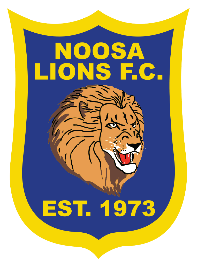 Women’s Draw6.15pm6.15pmFIELD 3FIELD 418th JanGary Larsens Rat World Part 2VExpected ToulouseGrassy AssVMessi Mums25th JanGrassy AssVExpected ToulouseMessi MumsVGary Larsens Rat World Part 21st FebMessi Mums VExpected ToulouseGary Larsens Rat World Part 2VGrassy Ass8th FebGrassy AssVMessi MumsGary Larsens Rat World Part 2VExpected Toulouse15th FebSemi FinalsAll teams play22nd FebGrand FinalsAll teams play